Формирование представлений об окружающем мире: общество и государство, культура и историяСовременный дошкольник живет в то время, когда изменения, происходящие внашем обществе, заставляют нас по-новому взглянуть на народные традиции и праздники.Традиция охватывает объекты социального наследия (материальные и духовные ценности), процесс социального наследования, его способы. На современном этапе в соответствие c введением ФГОС одним из направлений познавательного развития предусматривается формирование первичных представлений об отечественных традициях и праздниках у детей дошкольного возраста. Народные традиции способствуют выработке мировоззрения, предполагающего как усвоение опыта старших поколений, так и превращение его в руководство практической деятельностью.    В результате освоения детьми основной общеобразовательной программы дошкольного образования, воспитанник может приобрести следующие качества:- любознательность, он задаёт вопросы взрослым и сверстникам, интересуется историейпредметов народного быта;- обладает начальными знаниями о себе, о своей семье и социальном мире, в котором он живёт,  интересуется семейными традициями, своей родословной («Семейное древо», «Моя семья», "Любимое место отдыха", всероссийские акции "День флага России", "Окна России", "Окна Победы" и тд.);- обладает начальными знаниями о природе, умеет связывать их с народнымипраздниками, такими как: масленица, Пасха, Ивана Купала и другие;    Основными критериями результативности являются:- проявление у ребёнка познавательного интереса к культуре и истории русского народа;- овладение элементарными навыками использования информации для реализации своихпознавательных интересов и потребностей;- активное участие в народных праздниках, развлечениях, играх, ярмарках;- умение и желание импровизировать в детских видах деятельности на тему русскогонародного творчества.    Поскольку главными воспитателями ребенка остаются родители, и многое зависитот среды, в которой ребенок растет и развивается, то педагог проектирует своюдеятельность в тесной взаимосвязи с семьей, с родителями. Нужно помнить, чтосемейные традиции являются одним из составляющих компонентов семейного уклада. В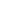 них в значительной степени выражен народный идеал тех человеческих качеств,формирование и наличие которых предопределяет семейное счастье, благоприятныйклимат семьи.    В планирование деятельности по данному направлению входит:- создание тематических портфолио («Народные праздники на Руси» или «Семейные традиции»);- тематические беседы («Наша родина – Россия», «Наша Армия родная», «История моего края»);- рассматривание различных иллюстраций о народных промыслах;- фотовыставки;- экскурсии в музей школы, музей-заповедник им.М.А.Шолохова, по достопримечательностям родной станицы;- создание картотек народных игр, народная игрушка и национальная кукла.В средствах обучения и воспитания:- реализуемые долгосрочные проекты «История родного края», «Моя семья»;«Семейное древо» и др.;- совместная творческая деятельность детей и взрослых (педагогов, родителей, узкихспециалистов) в рамках «Осенних посиделок», «Весёлая ярмарка»;-организация и проведение народных праздников, праздников народного календаря:«Пришла коляда – открывай ворота», «Широкая Масленица».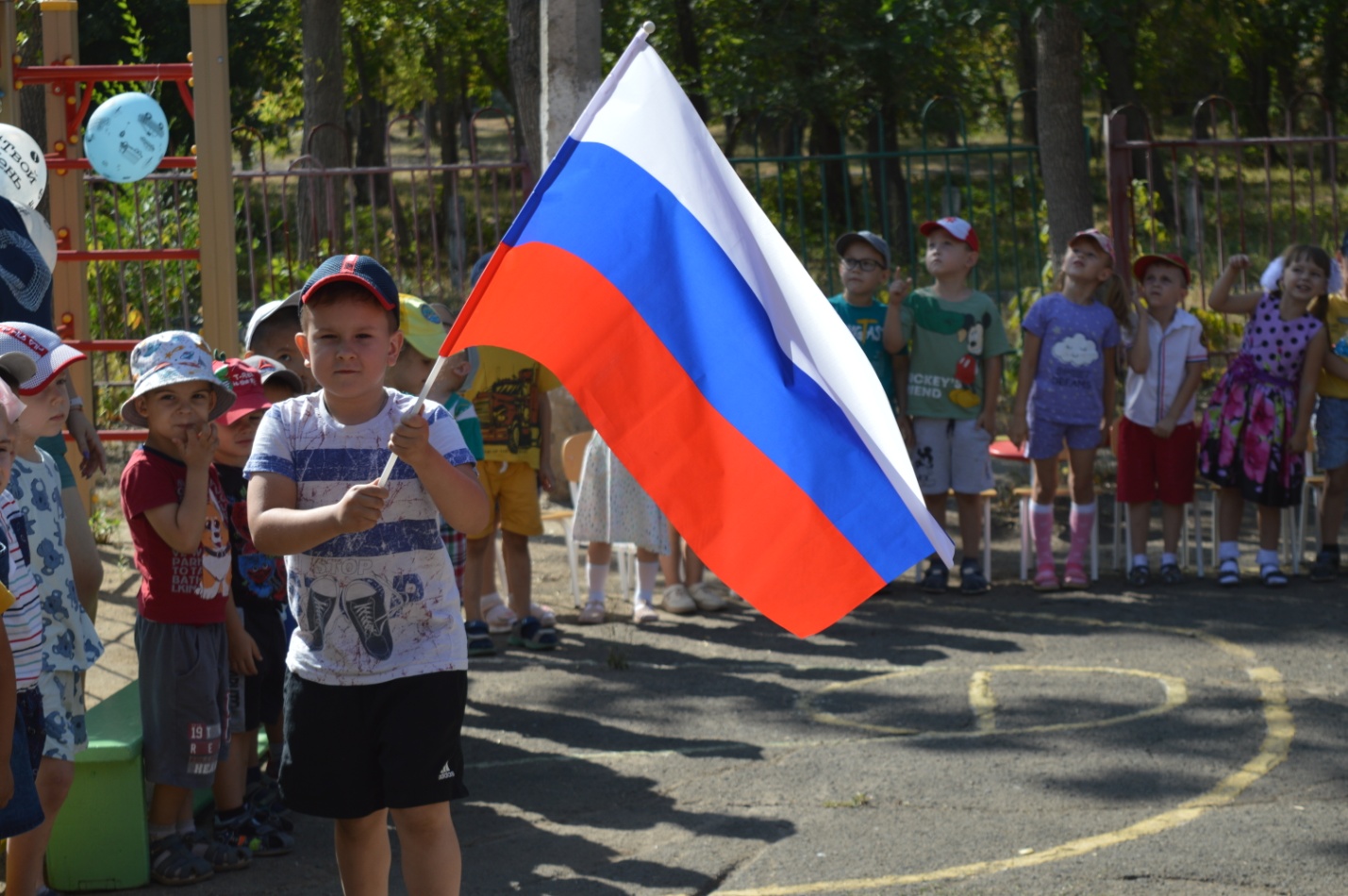 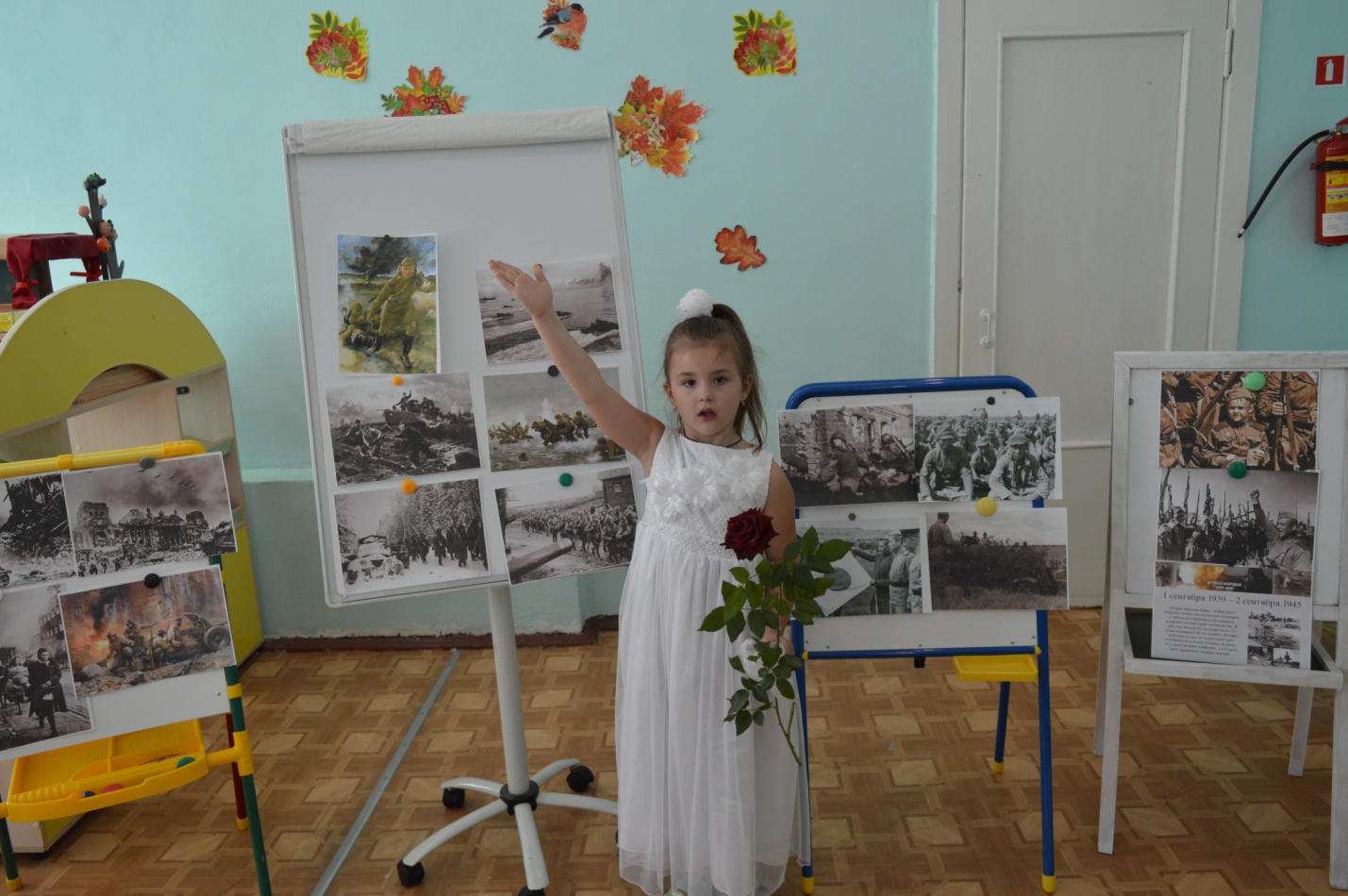 